541/18542/18543/18544/18Mineral Titles ActMineral Titles ActNOTICE OF GRANT OF A MINERAL TITLENOTICE OF GRANT OF A MINERAL TITLETitle Type and Number:Extractive Mineral Lease 31404Granted:23 November 2018, for a period of 10 YearsArea:6.50 HectaresLocality:MARY RIVERName of Holder/s:100% DARWIN CHRISTIAN MINISTRIES INC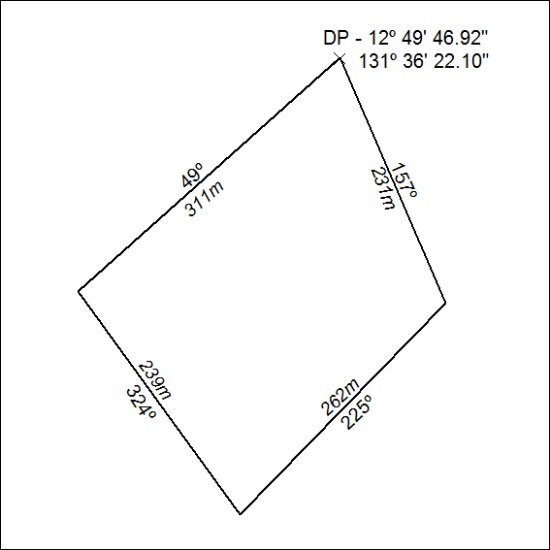 Mineral Titles ActMineral Titles ActNOTICE OF GRANT OF A MINERAL TITLENOTICE OF GRANT OF A MINERAL TITLETitle Type and Number:Mineral Lease 29855Granted:21 November 2018, for a period of 24 YearsArea:1460.00 HectaresLocality:ANNINGIEName of Holder/s:100% ENIGMA MINING LIMITED [ACN. 009 225 558]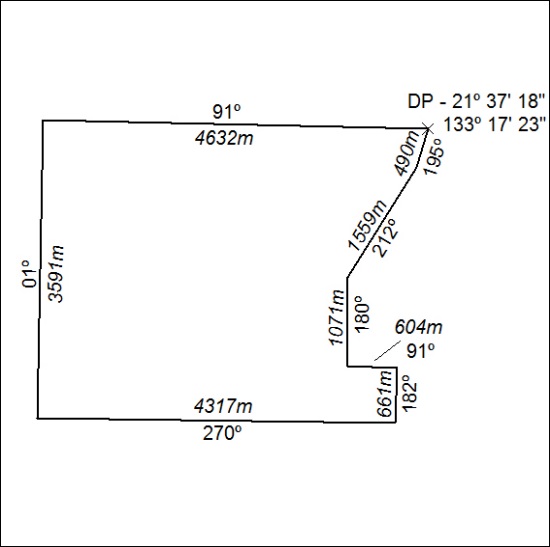 Mineral Titles ActMineral Titles ActNOTICE OF GRANT OF A MINERAL TITLENOTICE OF GRANT OF A MINERAL TITLETitle Type and Number:Mineral Lease 29856Granted:21 November 2018, for a period of 24 YearsArea:164.20 HectaresLocality:ANNINGIEName of Holder/s:100% ENIGMA MINING LIMITED [ACN. 009 225 558]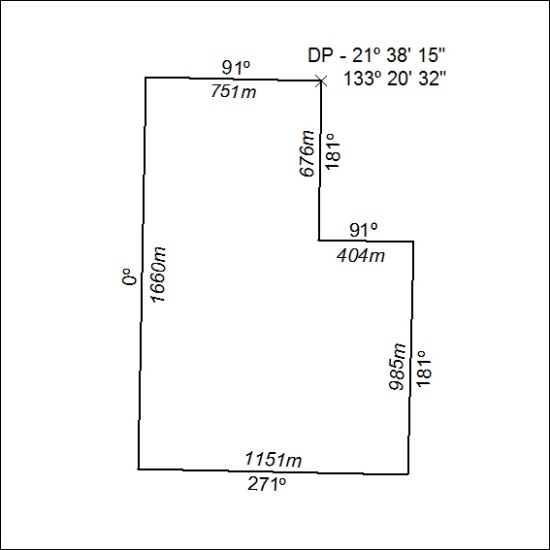 Mineral Titles ActMineral Titles ActNOTICE OF GRANT OF A MINERAL TITLENOTICE OF GRANT OF A MINERAL TITLETitle Type and Number:Mineral Lease 30686Granted:21 November 2018, for a period of 24 YearsArea:104.00 HectaresLocality:HOME OF BULLIONName of Holder/s:100% ENIGMA MINING LIMITED [ACN. 009 225 558]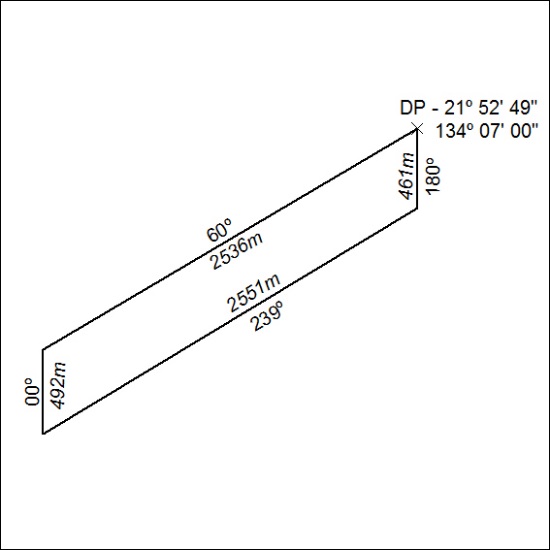 